全国性渔业互助保险组织（暂定名）机房建设项目招标文件编号2020-005第一章投标邀请投标邀请函项目名称：全国性渔业互助保险组织（暂定名）机房建设项目中国渔业互保协会代全国性渔业互助保险组织（暂定名，以中国银行保险监督委员会批复文件为准）就“机房建设项目”邀请合格投标人进行密封投标。1、采购需求本次采购需求为全国性渔业互助保险组织（暂定名）机房建设项目。详见本招标文件第五章“采购需求及技术要求”。2、投标响应文件递交时间及地点投标人投标响应文件应于2020年 5 月 29 日9时（北京时间）前递交至中国渔业互保协会指定联系人。逾期送达的投标响应文件恕不接受。3、投标人资格要求（1）在中华人民共和国依照《中华人民共和国公司法》注册，具有独立法人资格企业；（2）具有良好的银行资信和商业信誉，没有处于被责令停业，财产被接管、冻结、破产状态。（3）投标人必须具有履行合同所必须的设备和专业技术能力；（4）具有完善的质量保证体系；（5）投标人不得将本项目采购内容以任何方式进行转包；        （6）投标人在谈判过程中相关文件的签订、履行、通知等事项的书面文件中的单位盖章、印章、公章等处均仅指与投标人名称全称相一致的标准公章，不得使用其他形式（如带有“专用章”等字样）的印章。如谈判过程中投标人使用投标专用章，须提供特别说明函，明确该投标人投标专用章作为直接参与谈判时相关应答文件的签章，及业务合作伙伴参与谈判时授权函的签章，其效力等同于公章；（7）在北京地区有足够的开发人力提供现场支持服务。   （8）符合本招标文件关于投标人的其他规定。4、招标方信息招标人名称：中国渔业互保协会地      址：北京市西城区太平街6号富力摩根中心D座8层邮政编码：100050 联 系 人：王锦程电     话：15110243339    邮    箱： wangjincheng1000@163.com第二章投标人须知（包括前附表）投标人须知前附表投标人须知1、投标参加人1.1评审小组中国渔业互保协会负责组织本项目采购招标，并在招标时间前，依据招标法规定的原则组建本项目评审小组，由评审小组全权代表采购方履行招标和成交推荐职能。1.2 投标人投标代表1.2.1投标人应委派法人代表或其授权代表参加投标，投标人法人代表的授权代表参加投标的，应在投标响应文件中出具“法人代表授权书”。1.2.2 投标人代表应准时递交投标响应文件，并持有效身份证件签到。2、项目实施保证金及费用2.1 费用投标人自行承担与参加本次活动有关的全部费用。2.2合同开发费用本项目按照确定的里程碑支付款项，具体款项根据合同约定，按照完成里程碑进行支付。3、邀标书的澄清及修改3.1邀标书的澄清    投标人对相关文件如有疑点，可要求澄清，应在指定截止时间前按邀请函中载明的地址及时间以书面形式（包括信函、电报或传真，下同）通知到招标人。招标人将视情况确定采用适当方式予以澄清或以书面形式予以答复，并在其认为必要时，将不标明查询来源的书面答复发给已获取邀标书的每一投标人。3.2邀标书的修改3.2.1在指定截止日期1日前，招标人可主动地或依据投标人要求澄清的问题而修改邀标书，并以书面形式通知所有已确认参加应标的每一投标人，对方在收到该通知后应立即以电报或传真的形式予以确认。    3.2.2邀标书的修改书将构成邀标书的一部分，对双方均有约束力。3.3对邀标书的疑问凡对本次邀请提出询问，请在指定截止时间前联系招标人联系人。4、地点及截止时间4.1地点：北京市西城区太平街6号富力摩根中心D座8层。4.2截止时间：2020年 5 月 29 日9时，逾期未送到指定地点或内容不符合规定的应标书视为放弃竞标。5、应标书投标人应仔细阅读邀标书的所有内容，按要求提供相应的资料，并保证所提供的全部资料的真实性，否则，其应标书可能被拒绝。5.1语言及计量单位5.1.1投标人和招标人就本次项目交换的文件和来往信件，应以中文书写。5.1.2除在应标书的技术规格中另有规定外，计量单位应使用中华人民共和国法定计量单位（国际单位制和国家选定的其他计量单位）。5.2应标书的组成应标书应包括下列部分包括但不限于以下内容：投标响应书；法人代表授权书（含法人代表及授权代表身份证复印件）；开标一览表；投标报价表；部分产品原厂授权及售后服务承诺；投标人售后服务承诺；项目经理及项目成员简历及证书；相关项目案例（附合同主要页）；招标文件要求其它应提交的文件技术方案投标人应将应标书装订成册，并填写“应标书资料清单”。5.3应标书格式投标人应按邀标书中提供的文件格式填写应标书。5.4 投标人资格的证明文件    投标人必须提供证明其有资格进行产品提供、项目实施和有能力履行合同的文件，作为应标书的一部分。加盖公司印章的营业执照（商业登记证书）复印件；投标人书面承诺有能力履行应标书中合同条款和技术要求规定的由投标人履行的技术服务的义务。5.5 应标书的签署及规定5.5.1 投标人应准备一份正本和三份副本及一份电子版本（U盘），在每一份应标书上要明确注明“正本”或“副本”字样，一旦正本和副本（含电子版本）有差异，以正本为准。5.5.2应标书正本和副本须打印并由经正式授权的投标人代表签字，并加盖投标人公司公章。5.5.3除投标人对错处作必要修改外，应标书中不许有加行、涂抹或改写。若有修改须由签署应标书的人进行签字。但价格部分不得有任何修改、涂抹。5．6 应标书的密封和标记签署及规定5.6.1投标人应将应标书正本和副本分别用信封密封，并在封签处加盖公章（或合同专用章）。5.6.2每一密封信封上注明“于      之前（指邀请中规定的日期及时间）不准开封”的字样。应标书信袋封条上应写明:（1） 招标人名称、应标书所指明的送达地址;（2） 项目名称；（3） 邀标书编号；（4） 投标人名称和地址；（5） 注明"开封时才能启封"，"正本"，"副本"。5.6.3如应标书由专人送交，投标人应将应标书进行密封和明确标记后，送至邀请书注明的地址。5.6.4投标人为本次投标提交的所有文件材料的有效期应为提交之日起60天。5.7递交应标书的截止时间5.7.1不论派人送交还是通过邮寄递交，都必须按招标人在邀请书中规定的截止时间之前送至指定的地址。5.7.2出现因邀标书的修改推迟应标书投递截止日期时，则按招标人修改通知规定的时间递交。5.8 迟交的应标书5.8.1招标人将拒绝在截止时间后收到的应标书。5.9应标书的修改和撤消5.9.1投标人在提交应标书后可对其进行修改或撤消，但应在截止时间之前以书面通知的形式通知招标人，该通知须有经正式授权的项目投标人代表签字。投递应标书截止时间以后不得修改应标书。5.9.2投标人对应标书修改的书面材料或撤销的通知应及时递送，并注明“应标书”或“撤销应标书”字样。6、应标书拆封6.1招标人在邀请通告或邀请函规定的时间和地点进行内部开封。6.2开封时，查验应标书密封情况，确认无误后拆封，根据应标书填写开封汇总表，并由招标人评审小组成员签字。7、评标办法7.1 经审合格的投标文件，招标小组将根据以下的评标原则进行评标。7.2 评标原则     （1）评审小组将遵循公开、公平、公正的原则，对所有投标人的投标评估都采用相同的程序和标准；（2）科学、合理评标原则；（3）维护招投标双方的合法权益。7.3 综合评分标准评分因素及分值分配备注：投标人须对该项目进行陈述，陈述时间为10分钟，评审小组提问时间为10分钟，总计20分钟。8、投标和评审过程保密原则进入本项目投标和评审程序后，直到招标方与中标人签订合同止，凡与本次招标有关的人员对属于审查、澄清、比较和评价投标人有关文件的一切事宜以及授予成交意向等，均不得向投标人或其他无关人员透露。9、确定成交候选人评审小组将按照对投标人的评审排名推荐成交候选人。本次成交候选人并不一定是以最低价中标，招标方无须做任何解释。10、确定中标与签订合同10.1 中国渔业互保协会将对评审小组推荐的成交候选人按排名次序逐一审核是否实质上满足本项目采购需求，并最终确定中标人。确定成交后，由中国渔业互保协会向中标人发出《中标通知书》。10.2 中标人应当自收到中标通知书之日起10个工作日内完成合同签订。中国渔业互保协会代全国性渔业互助保险组织（暂定名）与中标人签订合同，并根据中标人开具的收据代付合同款项。待全国性渔业互助保险组织（暂定名）批筹后，中标人和中国渔业互保协会签署补充协议，将采购主体变更为全国性渔业互助保险组织（暂定名）。中标人原与中国渔业互保协会签订的合同作废。开业后，中标人按中国渔业互保协会代付款项向全国性渔业互助保险组织（暂定名）开具增值税发票。10.3 投标文件、中标人的投标响应文件及其补充材料、最终报价文件，均为合同的组成部分。11、其他本次投标的解释权属于中国渔业互保协会。第三章合同格式集成采购合同文本另行提供，合同具体条款在签订中确定。第四章投标响应文件格式投标响应书致：中国渔业互保协会根据贵方                  项目招标文件的要求，签字代表            （姓名、职务）经正式授权并代表投标人                      （投标人名称、地址）提交下述文件正本一份，副本三份，电子版本一份（一旦正本和副本及电子版本有差异，以正本为准）：投标响应书；法人代表授权书（含法人代表及授权代表身份证复印件）；开标一览表；投标报价表；部分产品原厂授权及售后服务承诺；投标人售后服务承诺；项目经理及项目成员简历及证书；相关项目案例（附合同主要页）；招标文件要求其它应提交的文件技术方案在此，签字代表声明如下：1．投标人已详细阅读并完全理解全部投标文件（包括澄清文件），并将按投标文件的规定履行有关责任和义务。2．本报价有效期为自投标之日起60日。3．投标人同意按照采购方的要求提供与投标有关的一切数据或资料。  4．与本投标有关的一切正式往来信函请寄：    地  址：                     邮  编：                    电  话：                     传  真：                     投标人代表签字                 投标人名称                     公  章                             日  期                         格式2法人代表授权书    本授权书声明：注册于（地址）的（公司名称）的（法人代表姓名、职务）代表本公司授权（被授权人的姓名、所在单位及职务）为本公司的合法代理人，参加（项目名称）的投标，以本公司名义处理与之有关的事务。    本授权书于     年  月  日签字生效，特此声明。法定代表人签字                  被授权人签字                    投标人名称                     （公章）格式3开标一览表投标单位全称：（公章）                           授权代表：（签字）                               日期                                            格式4投标报价表项目名称：                                   项目编号：                                                 注：1、本表中报出的各分项价格及总价应包括本招标文件“第五章采购需求及技术要求”要求的所有采购需求的价格（除非本招标文件中明确规定由供应商另行报价）。2、未提供详细分项报价的投标文件将视为没有实质性响应招标文件的要求。格式5                 供应商资质证书及其他资质证明文件应包括但不限于加盖本单位公章的复印件材料营业执照;公司资质认证证书;会计师事务所出具的近三年财务审计报告或新设企业当年验资报告的复印件（加盖提供报告单位的公章），或银行出具的资信证明;近年同类业绩（合同或中标通知等书面证明）;与投标相关的企业综合实力等。原厂授权及售后服务承诺格式6售后服务承诺及额外服务              投标单位全称：（公章）                           授权代表：（签字）                               日期                                           格式7技术服务方案及实施方案供应商应根据本招标文件“第五章采购需求及技术要求”部分的要求，详细叙述拟提供各类技术服务方案及实施方案第五章技术规格及要求一、业务需求部分中国渔业互保协会代全国性渔业互助保险组织（暂定名，以中国银行保险监督委员会批复文件为准）根据工作安排完成开业筹备等相关工作，现依据筹备需求，完成职场机房信息化建设工作。具体要求如下：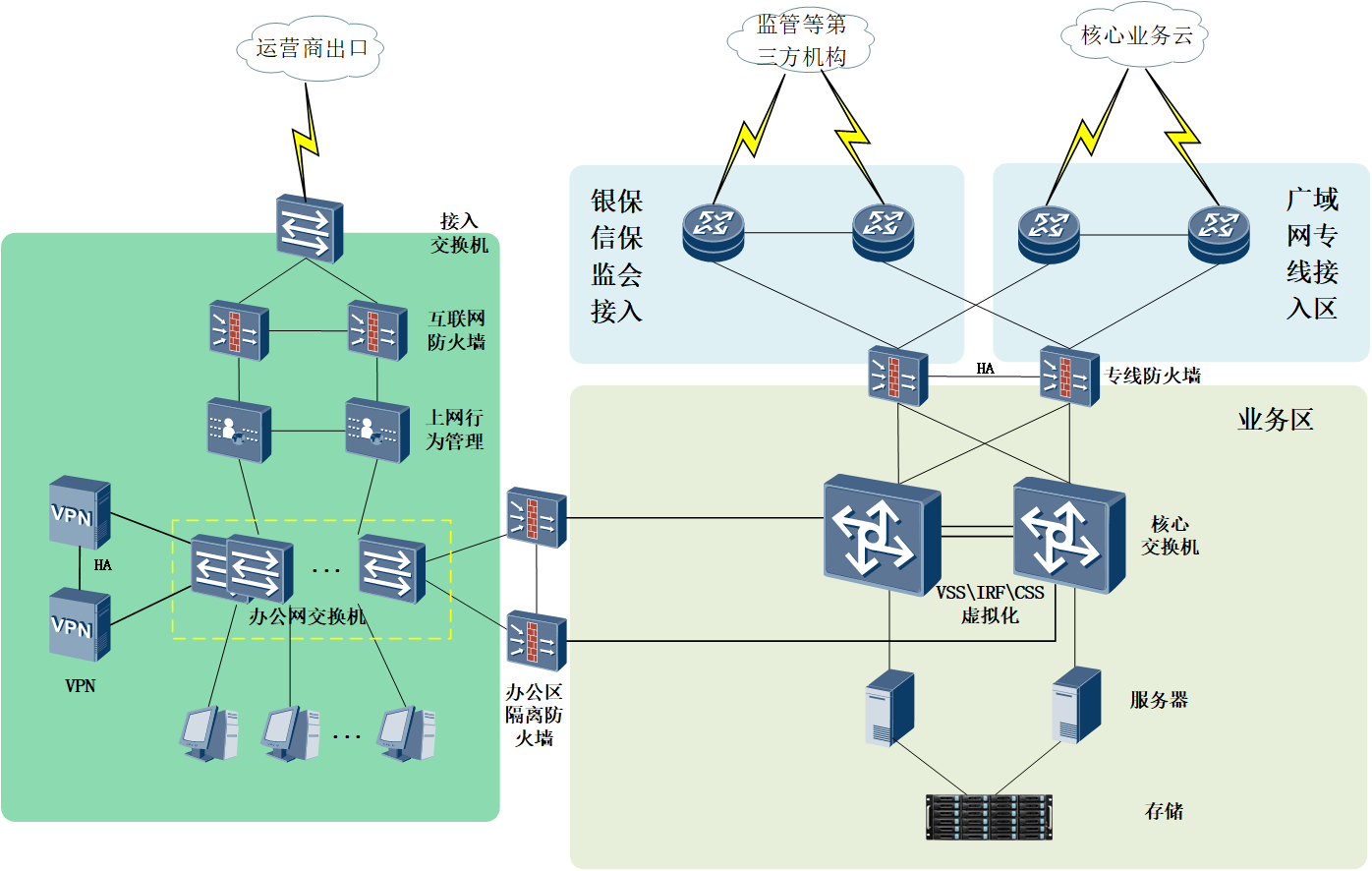 1、网络与安全-业务区金融云专线路由器：8口路由器两台，双线接入，互备监管部门专线：8口路由器两台，双线接入，互备专线防火墙：8口防火墙两台，隔离金融云专线路、监管部门及内网核心交换机：中端模块化高性能核心交换机两台，每台至少48口，堆叠，互备办公区隔离防火墙：8口防火墙两台，隔离业务网和办公网2、网络与安全-办公区互联网接入交换机：24口千兆接入交换机一台互联网防火墙：8口防火墙两台，包含内网安全上网行为管理：上网行为管理两台，主备，吞吐量1G终端接入交换机：48口千兆交换机三台VPN：远程办公，两台，互备，至少100客户端license3、服务器存储服务器：3台，每台2路CPU，每路16核，256G内存，两块1.2T SAS盘，2块16GB HBA卡存储一台：双控，64GB，16块2.5寸2.4TB 10K RPM SAS硬盘单元4、软件数据库软件oracle含集群rac：2CPU中间件webloigc：2CPUVM虚拟化软件5、详细配置清单如下：二、技术需求1、投标人的工作范围本项目要求利用本次采购的各类平台（负载均衡、网络交换机等）搭建网络安全综合平台，搭建畅通安全的网络平台，使该平台能支撑项目招标人的应用系统和办公环境稳定高效运行。投标人需要在方案设计书中详细提供下列内容：1）实用、先进的系统设计方案：投标人必须根据应用系统情况，详细设计优化、合理的网络安全建设方案，保证资源配置合理、灵活可调，满足主流、成熟、先进的要求；2）系统安全规划：投标人必须提出系统安全规划方案，包括系统日志管理、权限分配管理、网络安全方案等；3）设备安装、调试、运行维护：投标人必须按照用户要求进行该平台的各个软硬件系统的安装部署，投标人应根据系统运行情况提出应用系统故障诊断和系统调优的方法并实施。4）项目集成实施和售后、培训服务：投标人必须对本项目提供的软硬件平台进行集成，提出实施计划和方案，安排专人现场确保整个系统稳定、高效运行；保证本项目的售后服务质量，提供优质的培训服务；2、项目的进度要求本项目必须完成的任务主要是基础设施建设系统平台建设。本项目实施周期为1个月，试运行2个月，预计建设周期不超过3个月，达到合同和技术规范书的整体要求，完成整个系统的安装、调试、开发与集成、部署、实施和培训等工作，满足上线试运行要求。各投标人必须根据上述整体进度要求，在投标书中制定具体的实施计划。3、系统交货、测试及验收 （1）交货及安装1）投标人负责所有招标范围内软硬件系统的交货、安装协调、集成等工作。2）投标人应根据招标人提供的安装环境做出安装方案，经双方讨论确认后，作为安装的依据。安装工作必须由投标人聘用的资深工程师带队进行。3）除非另作规定，投标人必须负责一切与本项目安装调试有关的实际工作和服务。4）招标范围内软硬件系统交货时投标人应提供所有产品介质、授权书和全部文档。（2）设备验收验收按国家有关的规定、规范进行。开箱后，对所有设备、器材造册登记。验收时如发现所交付的货物有短装、次品、损坏或其它不符合合同规定之情形者，采购方将作出详尽的现场记录，或由双方签署备忘录。此现场记录或备忘录可用作补充、缺失和更换损坏部件的有效证据。由此产生的有关费用由中标人承担，验收期限相应后延。如果合同货物运输和安装调试过程中因事故造成货物短缺、损坏，中标人必须及时安排换装，以保证合同货物安装调试的成功完成。换货的相关费用由中标人承担。中标人保证合同项下提供的货物不侵犯任何第三方的专利、商标或版权。否则，中标人须承担对第三方的专利或版权的侵权责任并承担因此而发生的所有费用。设备通电测试必须单台进行，所有设备通电自检正常后才能相互联结。（3）系统验收1）合同货物安装调试完成并移交所有资料文档后，系统进入为期两个月的试运行期。试运行期间如果没有发生任何系统软硬件故障（影响系统正常、合法运行的问题），视为试运行成功；如系统在试运行期间不能连续两个月正常、合法运行的，将视为试运行失败；试运行失败，中标人必须在五天内进行彻底整改，整改后提出重新初步验收及试运行申请；试运行结束后组织验收，验收由采购人组织进行。2）系统验收工作由招标人人组织，中标人参与，按照招标人相关验收标准、要求验收。验收是通过科学的方法对系统建设进行全面的检查和总结，是系统开发建设中有组织的主动性行为，它是对系统建设高度负责的体现，可以验证系统建设质量是否达到设计的要求，是系统建设成功的重要保证。3）验收的依据是系统建设任务书、签订的合同、技术协议以及建设过程中经双方同意增加的约定文件（如补充协议）等。4）验收内容主要包括对硬件、系统软件及相关的配套设施进行验收，由于以上各验收内容在实际建设中是分步进行的，既有独立性，又是系统建设的有机组成部分，因此，应当分项和综合地对这些内容进行分阶段验收。5）验收文档。中标人需按照招标人要求提供若干份以下文档：系统设计方案、系统实施方案、系统试运行报告、系统维护文档、技术支持及人员情况等。4、 技术培训要求投标人应提供完善详细的培训计划，就招标人现场培训提供全面的、具体的技术培训：（1）投标人必须根据标书采购的设备及采用的相关技术，在标书中提出全面的培训计划和课程内容安排，并在合同签定后征得用户方同意后实施。（2）投标人必须提供高水平的培训。培训应包括硬件、系统软件、系统管理和应用软件、管理软件等。所提供的培训课程表随投标文件一起提交。 五、技术支持和售后服务（1）在试运行期间，投标人应指定不少于1名有经验的技术人员负责本项目的运行和维护，若系统出现问题或故障，投标人应免费及时进行故障处理。（2）在系统安装调测期间，招标人有权利派出技术人员参与整个过程，投标人有义务对其进行指导。（3）自终验报告签署后的三年内为免费运维质量保证期。（4）运维质量保证期首年内投标人必须指派专职工程师负责现场进行系统维护、技术支持、故障处理等免费技术服务（要求7*24小时技术支持）。该工程师必须具有投标产品相关资质和至少3年以上运维经验并获得招标人认可。服务期间，招标人根据现场运维工程师的实际能力可以要求投标人更换符合要求的工程师，投标人应积极响应。如果投标人推荐的现场运维工程师的工作能力始终不能达到招标人要求，招标人有权终止现场工程师的工作，并从合同总价中扣除相应的运维费用。投标人变更工程师需经招标人书面同意。（5）投标人必须向招标人提供质保期满后每年的系统维护、升级服务、技术支持服务，包括服务内容、收费标准和范围等，其费用单独列出，不计入总价。（6）投标人应根据招标人的需求，对所提供的产品保证全面、有效、及时的技术支持和售后服务。序 号内         容1项目名称：全国性渔业互助保险组织（暂定名）机房建设项目2投标人必须严格按照招标邀请要求对项目进行投标响应，否则取消投标资格3本项目免收投标保证金4投标响应文件有效期：投标后 60 天5投标人报价：投标人提供涵盖全部项目的最终价格（包括所有伴随服务价格）6项目交货与实施地点：按招标人要求7交货时间：按招标人要求8现场响应时间：现场响应时间不得大于3小时9投标文件份数：正本 1 份；副本份数3份；电子版本 1 份（U盘）。10评分办法：综合评分法一、商务评分标准（35分）一、商务评分标准（35分）一、商务评分标准（35分）一、商务评分标准（35分）一、商务评分标准（35分）1企业基本情况（企业实力、资质认证、服务体系）注册资本金注册资本金达到2亿以上(含2亿)，得2分，注册资本金达到5000万以上（2亿以下），得1分；不满足得0分                                                                                 21企业基本情况（企业实力、资质认证、服务体系）ISO9000系列、ISO20000系列ISO27000系列具备有效期内ISO体系认证，每个得1分，共3分。31企业基本情况（企业实力、资质认证、服务体系）信息系统运行维护分项资质证书具有信息系统运行维护分项资质证书一级得2分，二级得1分，其余情况得0分。21企业基本情况（企业实力、资质认证、服务体系）ITSS运维服务能力成熟度证书具有ITSS运维服务能力成熟度证书一级得2分，二级得1分，其余情况得0分。21企业基本情况（企业实力、资质认证、服务体系）信息系统集成及服务大型一级企业具有信息系统集成及服务大型一级企业证书，得3分；二级得2分，三级得1分，其余情况得0分。31企业基本情况（企业实力、资质认证、服务体系）信息安全服务一级资质证书具有中国信息安全评测中心颁发的信息安全服务（安全工程类）一级证书，得3分；二级得2分，三级得1分，其余情况得0分。31企业基本情况（企业实力、资质认证、服务体系）提供金融行业200万以上全国多地类似设备成功案例按照所需提供的案例数量进行打分，每个有效案例1分，最高10分，不满足得0分。                 101企业基本情况（企业实力、资质认证、服务体系）团队能力项目团队能力：项目经理同时具有PMP项目管理认证和ITSS服务项目经理认证，得6分。网络安全工程师（具备CCIE或HCIE证书或同等资质证书）提供1名，得1分；不提供不得分。虚拟化工程师（具备vmware VCP认证证书）提供1名，得1分；不提供不得分。 数据库工程师（具备OCM认证证书）提供1名，得2分；不提供不得分。10二、服务方案评分标准（30分）二、服务方案评分标准（30分）二、服务方案评分标准（30分）二、服务方案评分标准（30分）二、服务方案评分标准（30分）1服务方案针对项目需求提出的服务方案1.实施方案详细、全面，可操作性强，以及与采购人现状良好的契合程度，得15分；151服务方案针对项目需求提出的服务方案2.实施方案较详细，具有一定的可行性，与采购人现状契合程度一般，得10分；151服务方案针对项目需求提出的服务方案3.实施方案只涉及一般原则性事项，得5分；151服务方案针对项目需求提出的服务方案4.实施方案可操作性较差，未体现其与采购人的结合程度，得0分。152服务方案服务响应能力1.承诺15分钟响应，人员1小时到场，备件1-2小时到货，10分；102服务方案服务响应能力2.承诺30分钟响应，人员2-4小时到场，备件2小时及以上且当天到货，6分；102服务方案服务响应能力3.承诺60分钟响应，人员5-6小时到场，备件隔天到货，3分；102服务方案服务响应能力4.其余得0分。103增值服务根据投标方额外提出的增值服务内容，如提供北京市内免费搬迁、培训等情况酌情评分。提供北京市内免费搬迁及其他增值服务的，依据增值服务内容得1-5分，无增值服务不得分。5三、价格评分标准（35分）三、价格评分标准（35分）三、价格评分标准（35分）三、价格评分标准（35分）三、价格评分标准（35分）1商务报价服务总报价满足招标文件要求且报价最低的总报价为基准价，其价格分为满分。其他投标人的价格分统一按照下列公式计算：报价得分=(基准价／投标人第一部分总报价)×35。35序号项目名称合计1序号设备型号参数数量单价总价12序号设备型号参数数量1核心交换机5720-56C-EI-ACS5720-56C-EI组合配置(48个10/100/1000Base-T以太网端口,4个万兆SFP+,单子卡槽位,含1个150W交流电源)+堆叠卡，一年服务22互联网网接入交换机5720S-28P-LI-ACS5720S-28P-LI-AC(24个10/100/1000Base-T以太网端口,4个千兆SFP,交流供电)，一年服务13办公网接入交换机华为  5720S-52P-LI 48个 10/100/1000Bas e-T以太网端口，4个千兆SFP
包转发率 87Mpps/144Mpps
交换容量 336Gbps/3.36Tbps 
机箱尺寸（宽×深×高）442mm×220mm×43.6mm，1U
额定电压范围 100-240V AC 50/60Hz
最大功耗 47.3W
风扇散热，一年服务34防火墙 华为 USG6308E2×10GE(SFP+) + 8×GE Combo
机箱尺寸（宽×深×高）442mm×420mm×43.6mm，1U
整机典型功耗  35W
电源 (AC) 输入电压 100-240V
功能包括 传统防火墙、VPN、入侵防御、防病毒、数据防泄漏、带宽管理、Anti-DDoS、URL过滤、反垃圾邮件等，一年服务45防火墙深信服 AF-1000-B400-SX性能参数：三层吞吐量2.5G，应用层吞吐量350M，并发连结数100W，新建连接数（CPS）20000个，SSL VPN接入数（最大）1000个，SSL最大加密流量100M ，IPSec VPN隧道数（最大）1000个，IPSec VPN加密速度80M；  硬件参数：1U，4G内存，SSD 64G硬盘，单电源，4个千兆电口；提供原厂商授权及一年售后服务承诺26专线路由器华为 AR2240C-S4×GE + 2×GE Combo + 4×GE (SFP+)
机箱尺寸（宽 ×深×高） 442mm×470mm×88.1mm，2U
带机量：800-1200台PC
转发性能：10Mpps
插槽：4*SIC (灵活接口卡)+ 2*WSIC (双宽SIC卡)+ 2*XSIC (双高WSIC卡)
支持包括以太网接口卡、E1/T1/PRI/VE1 接口卡、同异步接口卡、ADSL2+/G.SHDSL 接口卡、 FXS/FXO 语音卡、ISDN 接口卡、CPOS 接口卡、EPON/GPON 接口卡、3G/LTE 接口卡等，一年服务47VPN深信服 VPN-1000-A400-SX硬件指标：4个千兆电口，内存2G，硬盘 SSD64G，单电源，1U；
吞吐量 150Mbps；
并发会话数 35w；
支持 SSL VPN 并发用户 300个；
SSL 最大加密流量 100Mbps；
IPSEC 最大加密流量 50Mbps；
100SSLVPN授权；
一年服务。
产品应提供环境检测、自动修复工具，支持对Windows的环境兼容性一键检测能力，以及对检测结果进行一键修复的能力，避免由于用户操作系统环境存在问题影响SSL VPN的使用，减轻运维工作。
产品应提供HTTPS驱动病毒查杀工具，支持对Windows环境下的针对HTTPS拦截监听的驱动病毒进行扫描查杀，避免因为HTTPS驱动病毒导致无法正常接入和使用SSL VPN。提供原厂商授权及一年售后服务承诺28上网行为管理深信服 AC-1000-D600-SX硬件指标：6个千兆电口，1个串口(RJ45)，2个USB2.0，4G内存，硬盘1TB，1U，单电源
网络吞吐量 1Gb；
推荐带宽 300Mb；
支持用户数 3500；
每秒新建数 6500；
最大并发数 300000；
含一年URL库升级。
支持通过抑制P2P的上行流量，来减缓P2P的下行流量，从而解决网络出口在做流控后仍然压力较大的问题；
能够对teamview、QQ远程桌面等远程控制应用做细分控制，如：接受对方远程控制；提供原厂商授权及一年售后服务承诺29服务器华为 2288H V5(2288H V5 主机 8*2.5盘位 2U/2S,2*GE+2*10GE[无模块],无DVD,华为iBMC管理模块Zx,滑轨)*1
(英特尔至强金牌5218 2.3GHz/16-Core/22MB/125W 处理器)*2
(DDR4 32GB ECC)*8
(1200GB-SAS-10K-2.5)*2
(RAID卡 SR130 RAID0,1,10)*1
(RISER卡-3*x8 x16 slot )*1
(HBA卡-16Gb-单端口-SFP+ 含光模块)*2
(550W 白金-交流电源模块-含电源线)*2，三年服务310存储华为 5110 V55110 V5(2U,双控,交流\240V高压直流,64GB,2*6*GE,25*2.5",SPE23C0225)；2.4TB 10K RPM SAS硬盘单元(2.5")*16；4端口 SmartIO I/O模块(SFP+,16Gb FC)*2  ，三年服务111虚拟化服务器虚拟化（原厂）虚拟化vmware vsphere611虚拟化虚拟化管理中心（原厂）虚拟化vmware vcenter112数据库Oracle DB 企业版2CPU112数据库Oracle RAC 2CPU 112数据库Oracle Weblogic企业版2CPU1